Об утверждении размера вреда, причиняемого транспортными средствами, осуществляющими перевозки тяжеловесных грузов, при движении по автомобильным дорогам общего пользования местного значения Пластовского городского поселенияВ соответствии с Федеральным законом от 06.10.2003 №131-ФЗ «Об общих принципах организации местного самоуправления в Российской федерации», Федеральным законом от 08.11.2007  № 257 ФЗ "Об автомобильных дорогах и дорожной деятельности в Российской Федерации и о внесении изменений в отдельные законодательные акты Российской Федерации», руководствуясь Правилами возмещения вреда, причиняемого тяжеловесными транспортными средствами, утвержденными постановлением Правительства Российской Федерации от 31.01.2020 г. №67, Уставом Пластовского муниципального района, Уставом Пластовского городского поселения, администрация Пластовского муниципального района ПОСТАНОВЛЯЕТ:          1. Утвердить исходное значение размера вреда при превышении допустимых нагрузок на ось транспортного средства и постоянные коэффициенты, используемые при расчете размера вреда, причиняемого транспортными средствами, осуществляющими перевозки тяжеловесных грузов, при движении по автомобильным дорогам общего пользования местного значения Пластовского городского поселения (Приложение 1).2. Утвердить размер вреда, причиняемого тяжеловесными транспортными средствами, осуществляющими перевозки тяжеловесных грузов, при движении по автомобильным дорогам общего пользования местного значения Пластовского городского поселения (Приложение 2).3. Настоящее постановление разместить на официальном сайте администрации Пластовского муниципального района в сети Интернет.                    4.  Организацию   выполнения   настоящего постановления возложить на первого заместителя главы Пластовского муниципального района    Сырцева В.В.  Глава Пластовского  муниципального района                               А.Н. ПестряковПриложение 1 к постановлению администрации Пластовского муниципального района от «_01»__02__ 2022 г. №98Исходное значение размера вреда при превышении допустимых нагрузок на ось транспортного средства и постоянные коэффициенты, используемые при расчете размера вреда, причиняемого транспортными средствами, осуществляющими перевозки тяжеловесных грузов, при движении по автомобильным дорогам общего пользования местного значения Пластовского городского поселениягде:Рисх.пм - исходное значение размера вреда, причиняемого тяжеловесными транспортными средствами при превышении допустимых нагрузок на ось транспортного средства;а, b – постоянные коэффициенты.Приложение 2 к постановлению администрации Пластовского муниципального района от «_01»_02___ 2022 г. №98_Таблица 1Размер
вреда, причиняемого тяжеловесными транспортными средствами, осуществляющими перевозки тяжеловесных грузов, при движении по автомобильным дорогам общего пользования местного значения Пластовского городского поселения, от превышения допустимой для автомобильной дороги массы транспортного средства<*> рассчитывается по формулам, приведенным в методике расчета размера вреда, причиняемого тяжеловесными транспортными средствами, предусмотренной приложением к Правилам возмещения вреда, причиняемого тяжеловесными транспортными средствами, утвержденным постановлением Правительства Российской Федерации от 31 января 2020 г. № 67 «Об утверждении Правил возмещения вреда, причиняемого тяжеловесными транспортными средствами, об изменении и признании утратившими силу некоторых актов Правительства Российской Федерации»Таблица 2Размер
вреда, причиняемого тяжеловесными транспортными средствами, осуществляющими перевозки тяжеловесных грузов, при движении по автомобильным дорогам общего пользования местного значения Пластовского городского поселения, рассчитанным под осевую нагрузку 10 т, от превышения допустимых нагрузок на каждую ось транспортного средства<*> рассчитывается по формулам, приведенным в методике расчета размера вреда, причиняемого тяжеловесными транспортными средствами, предусмотренной приложением к Правилам возмещения вреда, причиняемого тяжеловесными транспортными средствами, утвержденным постановлением Правительства Российской Федерации от 31.01.2020 № 67 «Об утверждении Правил возмещения вреда, причиняемого тяжеловесными транспортными средствами, об изменении и признании утратившими силу некоторых актов Правительства Российской Федерации»Таблица 3Размер
вреда, причиняемого тяжеловесными транспортными средствами, осуществляющими перевозки тяжеловесных грузов, при движении по автомобильным дорогам общего пользования местного значения Пластовского городского поселения, рассчитанным под осевую нагрузку 11,5 т, от превышения допустимых осевых нагрузок на ось транспортного средства<*> рассчитывается по формулам, приведенным в методике расчета размера вреда, причиняемого тяжеловесными транспортными средствами, предусмотренной приложением к Правилам возмещения вреда, причиняемого тяжеловесными транспортными средствами, утвержденным постановлением Правительства Российской Федерации от 31 января 2020 г. № 67 «Об утверждении Правил возмещения вреда, причиняемого тяжеловесными транспортными средствами, об изменении и признании утратившими силу некоторых актов Правительства Российской Федерации»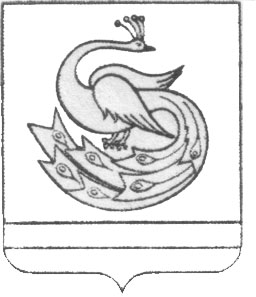 АДМИНИСТРАЦИЯ ПЛАСТОВСКОГО МУНИЦИПАЛЬНОГО РАЙОНАПОСТАНОВЛЕНИЕ«_01_»__02__2022 г.                                                                                  № _98_Нормативная нагрузка на ось транспортного средства для автомобильной дороги, тРисх.ось,руб./100 км Постоянные коэффициентыПостоянные коэффициентыНормативная нагрузка на ось транспортного средства для автомобильной дороги, тРисх.ось,руб./100 км ab10184037,72,411,584039,52,7Превышение фактической массы транспортного средства над допустимой(процентов)Размер вреда (рублей на 100 км)свыше 2 до 33 339,00от 3 (включительно) до 43 394,00от 4 (включительно) до 53 448,00от 5 (включительно) до 63 502,00от 6 (включительно) до 73 556,00от 7 (включительно) до 83 610,00от 8 (включительно) до 93 664,00от 9 (включительно) до 103 718,00от 10 (включительно) до 113 772,00от 11 (включительно) до 123 827,00от 12 (включительно) до 133 881,00от 13 (включительно) до 143 935,00от 14 (включительно) до 153 989,00от 15 (включительно) до 164 043,00от 16 (включительно) до 174 097,00от 17 (включительно) до 184 151,00от 18 (включительно) до 194 205,00от 19 (включительно) до 204 260,00от 20 (включительно) до 214 314,00от 21 (включительно) до 224 368,00от 22 (включительно) до 234 422,00от 23 (включительно) до 244 476,00от 24 (включительно) до 254 530,00от 25 (включительно) до 264 584,00от 26 (включительно) до 274 638,00от 27 (включительно) до 284 693,00от 28 (включительно) до 294 747,00от 29 (включительно) до 304 801,00от 30 (включительно) до 314 855,00от 31 (включительно) до 324 909,00от 32 (включительно) до 334 963,00от 33 (включительно) до 345 017,00от 34 (включительно) до 355 072,00от 35 (включительно) до 365 126,00от 36 (включительно) до 375 180,00от 37 (включительно) до 385 234,00от 38 (включительно) до 395 288,00от 39 (включительно) до 405 342,00от 40 (включительно) до 415 396,00от 41 (включительно) до 425 450,00от 42 (включительно) до 435 505,00от 43 (включительно) до 445 559,00от 44 (включительно) до 455 613,00от 45 (включительно) до 465 667,00от 46 (включительно) до 475 721,00от 47 (включительно) до 485 775,00от 48 (включительно) до 495 829,00от 49 (включительно) до 505 883,00от 50 (включительно) до 515 938,00от 51 (включительно) до 525 992,00от 52 (включительно) до 536 046,00от 53 (включительно) до 546 100,00от 54 (включительно) до 556 154,00от 55 (включительно) до 566 208,00от 56 (включительно) до 576 262,00от 57 (включительно) до 586 316,00от 58 (включительно) до 596 371,00от 59 (включительно) до 606 425,00от 60 (включительно) и вышепо отдельному расчету<*>Превышение фактических нагрузок на ось транспортного средства над допустимыми(процентов)Размер вреда (рублей на 100 км)свыше 2 до 31 410,00от 3 (включительно) до 41 431,00от 4 (включительно) до 51 459,00от 5 (включительно) до 61 494,00от 6 (включительно) до 71 536,00от 7 (включительно) до 81 585,00от 8 (включительно) до 91 642,00от 9 (включительно) до 101 705,00от 10 (включительно) до 111 775,00от 11 (включительно) до 121 851,00от 12 (включительно) до 131 935,00от 13 (включительно) до 142 025,00от 14 (включительно) до 152 121,00от 15 (включительно) до 162 224,00от 16 (включительно) до 172 334,00от 17 (включительно) до 182 450,00от 18 (включительно) до 192 573,00от 19 (включительно) до 202 702,00от 20 (включительно) до 212 837,00от 21 (включительно) до 222 979,00от 22 (включительно) до 233 127,00от 23 (включительно) до 243 282,00от 24 (включительно) до 253 443,00от 25 (включительно) до 263 610,00от 26 (включительно) до 273 783,00от 27 (включительно) до 283 963,00от 28 (включительно) до 294 149,00от 29 (включительно) до 304 341,00от 30 (включительно) до 314 539,00от 31 (включительно) до 324 743,00от 32 (включительно) до 334 954,00от 33 (включительно) до 345 171,00от 34 (включительно) до 355 394,00от 35 (включительно) до 365 623,00от 36 (включительно) до 375 858,00от 37 (включительно) до 386 099,00от 38 (включительно) до 396 346,00от 39 (включительно) до 406 599,00от 40 (включительно) до 416 859,00от 41 (включительно) до 427 124,00от 42 (включительно) до 437 395,00от 43 (включительно) до 447 673,00от 44 (включительно) до 457 956,00от 45 (включительно) до 468 246,00от 46 (включительно) до 478 541,00от 47 (включительно) до 488 842,00от 48 (включительно) до 499 150,00от 49 (включительно) до 509 463,00от 50 (включительно) до 519 782,00от 51 (включительно) до 5210 107,00от 52 (включительно) до 5310 438,00от 53 (включительно) до 5410 775,00от 54 (включительно) до 5511 118,00от 55 (включительно) до 5611 467,00от 56 (включительно) до 5711 821,00от 57 (включительно) до 5812 182,00от 58 (включительно) до 5912 548,00от 59 (включительно) до 6012 920,00от 60 (включительно) и вышепо отдельному расчету<*>Превышение фактических нагрузок на ось транспортного средства над допустимыми (процентов)Размер вреда (рублей на 100 км)свыше 2 до 3641,00от 3 (включительно) до 4648,00от 4 (включительно) до 5657,00от 5 (включительно) до 6668,00от 6 (включительно) до 7682,00от 7 (включительно) до 8698,00от 8 (включительно) до 9716,00от 9 (включительно) до 10736,00от 10 (включительно) до 11758,00от 11 (включительно) до 12783,00от 12 (включительно) до 13809,00от 13 (включительно) до 14838,00от 14 (включительно) до 15869,00от 15 (включительно) до 16902,00от 16 (включительно) до 17937,00от 17 (включительно) до 18974,00от 18 (включительно) до 191 014,00от 19 (включительно) до 201 055,00от 20 (включительно) до 211 098,00от 21 (включительно) до 221 144,00от 22 (включительно) до 231 191,00от 23 (включительно) до 241 241,00от 24 (включительно) до 251 292,00от 25 (включительно) до 261 346,00от 26 (включительно) до 271 401,00от 27 (включительно) до 281 459,00от 28 (включительно) до 291 518,00от 29 (включительно) до 301 580,00от 30 (включительно) до 311 643,00от 31 (включительно) до 321 709,00от 32 (включительно) до 331 776,00от 33 (включительно) до 341 846,00от 34 (включительно) до 351 917,00от 35 (включительно) до 361 990,00от 36 (включительно) до 372 066,00от 37 (включительно) до 382 143,00от 38 (включительно) до 392 222,00от 39 (включительно) до 402 303,00от 40 (включительно) до 412 386,00от 41 (включительно) до 422 471,00от 42 (включительно) до 432 558,00от 43 (включительно) до 442 647,00от 44 (включительно) до 452 738,00от 45 (включительно) до 462 830,00от 46 (включительно) до 472 925,00от 47 (включительно) до 483 021,00от 48 (включительно) до 493 120,00от 49 (включительно) до 503 220,00от 50 (включительно) до 513 322,00от 51 (включительно) до 523 426,00от 52 (включительно) до 533 532,00от 53 (включительно) до 543 640,00от 54 (включительно) до 553 750,00от 55 (включительно) до 563 862,00от 56 (включительно) до 573 975,00от 57 (включительно) до 584 091,00от 58 (включительно) до 594 208,00от 59 (включительно) до 604 327,00от 60 (включительно) и вышепо отдельному расчету<*>